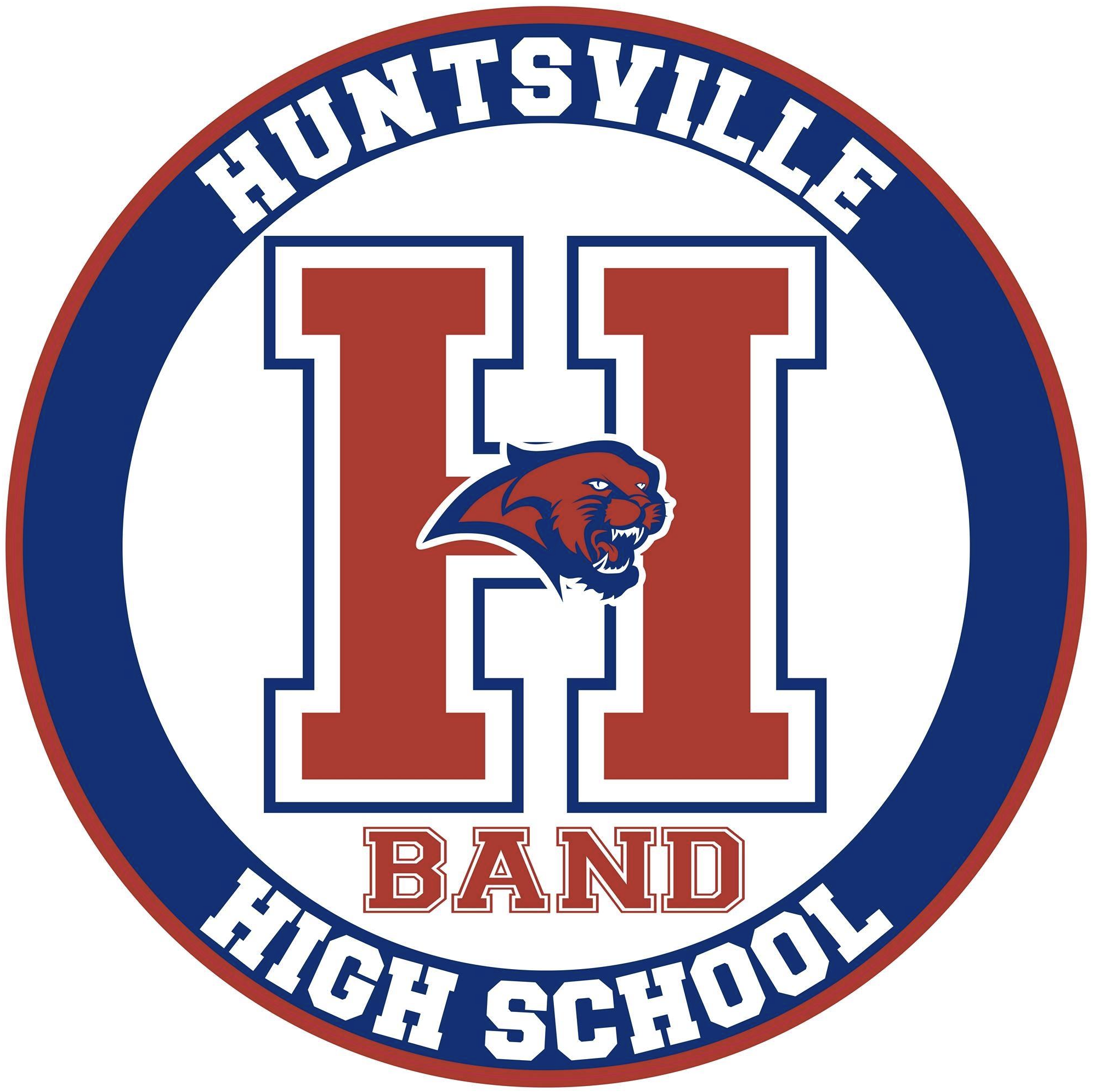 Huntsville High School Band Parent AssociationBoard Meeting MinutesDecember 8, 2020Call to orderBPA President, Darin Miller brought the meeting to order by zoom call at 7:00 pm on Tuesday, December 8, 2020.There were a total of 11 board and committee members present by zoom. Overview and general discussionsDarin Miller opened our meeting and asked if there were any questions or corrections to the posted board minutes from our November meeting.  Being that there were none the minutes were approved as written.Darin Miller gave us an update on the budget.  We are still operating in the positive, but some people are behind on dues/fees by about 20k total.  Will be working to collect these fees at the concert next week and in to the New Year.  He asked for people to usher at the upcoming concert.  We will have tickets to reserve seats,  like we did at the last concert. Stuart Tankesley talked about picture taking that will happen at the concert by Life Touch.  There will be no live streaming of the concert at this time.  He will let us know if there is any additional help needed.Elena Barbre gave us a fundraising update.  She has submitted sheets orders; it looks as if the band will make around $1600 from this.  Sheri Polzin reminded us that the Super Chix fundraiser is still a go for December 12th from 4-9.  Lots of opportunity to promote on social media.  Also she finally heard back from the VBC.  There will be a training class on 12/10/20.  There were some questions about social distancing.  Sheri will ask the VBC about this.  We are unable to give parents a $50 credit this year.  The mattress fundraiser is still set for February.  We are thinking it may have to be off campus.  Marcia Flatau updated everyone that color guard.  They are practicing and are hopeful for a spring season.  Not sure of total cost of uniforms at this time. SEGC fees are $575.  Mrs. Connell will send that bill over.Kirk Wimsett gave us a truck update.  Will plan to wait until after Christmas to have truck serviced.  Trying to minimize what will have to be spent on any service for the trucks. Would like to have trucks in working order by MPA and the end of summer. Trip committee Fern Brazda asked about thinking about future trip ideas.  Will wait and talk about at a later time.  Stuart Tankesley mentioned that we should think about what a spring band banquet might look like with all the possibilities we might have to consider.  Hospitality would normally handle this.  Maybe we should consider an outdoor picnic.Darrin Miller mentioned that our bond is now set up and is on a 3 year cycle.  Hospitality, Kim Ejede mentioned setting up a meal train for the Tankesley’s.  .AdjournmentMeeting ended at 7:40 pm by BPA President, Darin Miller. Minutes submitted by:  Kelly J. HudsonMinutes approved by:  ____________________  Date:___________________________